„Infootsing internetist 2020“ lõppvooru küsimused vastustegaKunagi 1960ndatel ilmus ajakirjas Pioneer kirjutis apelsinipuu kodus kasvatamise kohta.  Soovime artikli pealkirja ja ilmumisaega.Vastus: Apelsin kasvab toas.  – Pioneer, juuli 1962, lk 22. https://www.etera.ee/s/m0QvcK4CYZ Mitmendal korrusel elab isik, kelle elukohaks on Tallinn, Vilde tee 114-77?Vastus: 13. korrusel. 
Allikas: Ehitisregister: https://www.ehr.ee/  
Otsing aadressi järgi > Ehitisregistri kood > Ehitise osadOn olemas line-tants  pealkirjaga "And I Dance".   Tantsu koreograaf on Türgi mees Oscar (läänepäraseks muudetud eesnimi). Leida tantsusammude kirjeldus (mitte video). Vastuseks sobib link allikale.Vastus: Veebiotsinguga võib leida mitmeid kirjeldusi. Meiepoolseid tulemusi:https://www.linedanceturkiye.com/uploads/1/8/7/2/18721016/and_I_dance__et_je_danse__-_oscar.pdfhttps://www.copperknob.co.uk/stepsheets/and-i-dance-et-je-danse-ID136919.aspxhttps://www.linedancerweb.com/Migrated%20scriptpdfs/79/00067779.pdfhttp://roots-boots.net/ldance/andidance.pdfMillises e-kataloogiga ESTER liitunud raamatukogus on olemas venekeelne versioon Annie M. G. Schmidt´i raamatust „Miisu“? Esitada raamatu pealkiri ja püsilink (-lingid) e-kataloogi.
Punktijaotus: Kui vastati kas Мурли või Мурлин , siis 2 punkti, kui leiti mõlemad pealkirjad, siis 3 punkti.V:  Мурли.  https://www.ester.ee/record=b2439865*est Tln Keskraamatukogus. 2008
On leitav ainult autori või pealkirja venekeelse nimekuju järgi. Мурли.  https://www.ester.ee/record=b3368422*est Tartu Linnaraamatukogus. 2005Мурлин https://www.ester.ee/record=b4698676*est Tartu Linnaraamatukogus. Tuleb välja ka originaali pealkirja järgi otsides. Kas ettevõtluskontot võib kasutada isik, kes tegutseb füüsilisest isikust ettevõtjana (FIE) sarnasel tegevusalal.V: Ei või https://www.raamatupidaja.ee/uudised/2019/01/10/ettevotluskonto-kasutamise-juhend, 
https://www.emta.ee/et/eraklient/tulu-deklareerimine/fuusilise-isiku-ettevotlustulu-lihtsustatud-maksustamineOtsitav väljend on ingliskeelse väljendi saksakeelne foneetiline esitus. See on pealkirjaks 2013. aastal linastunud populaarsele Saksa filmile ja seda on püütud Euroopa Liidu Intellektuaalomandi Ametis (EUIPO) registreerida kaubamärgina. Mis on see kaubamärk, mida EUIPO keeldub registreerimast vastuolu tõttu üldtunnustatud moraalipõhimõtetega? Vastus: Fack Ju GöhteMeiepoolsed allikad: https://www.epa.ee/sites/www.epa.ee/files/elfinder/dokumendid/infokiri-2020-2.pdfhttps://eur-lex.europa.eu/legal-content/ET/TXT/HTML/?uri=CELEX:62018CJ0240&from=ENhttps://www.loc.gov/law/foreign-news/article/european-union-court-of-justice-clarifies-test-for-morality-as-ground-for-rejecting-eu-trade-mark/1953. aastal avaldas ajaleht Sirp ja Vasar naeruvääristava kirjutise, mille ühe tegelase prototüübiks oli Nigol Andresen. Kes oli selle kirjutise autor? Mis oli kirjutise pealkiri? Vastus: Lilli Promet „Andmed säilinud muinsusvara kohta“ Allikad: https://www.sirp.ee/s1-artiklid/c7-kirjandus/meenutusi-poole-sajandi-tagusest-kirjanduselust/ Originaalartikkel (mida me otseselt ei küsinud):https://www.etera.ee/zoom/5875/view?page=7&p=separate&search=Andmeid%20s%C3%A4ilinud%20muinsusvara%20kohta&tool=search&view=0,0,5115,7405 võihttps://dea.digar.ee/cgi-bin/dea?a=d&d=sirpjavasar19530417.1.1&e=-------et-25--1--txt-txIN%7ctxTI%7ctxAU%7ctxTA-------------Milline tuntud eesti poeet on kirjutanud luuletuse Tallinna loomaaia ainetel? Millises teoses (raamatus) see ilmus? Tegemist pole lasteluulega.Vastus: Autor: Jürgen Rooste, teos: "Kõik tänavanurkade muusikud“Allikas: https://www.kirjandusliktallinn.ee/ 
Otsing  Tsitaadid: loomaaed või leida Tallinna Loomaaed üles kaardiltKus peatus 1920 a Tallinnas käies Haimre valla põllumees Karl Mardi poeg Tamberg?Vastus: Roosikrantsi tänav 2, erakliinikus. 
Allikas: Tallinna Aadressbüroo fondi aadresslehed http://www.ra.ee/aadresslehed/index.php/site/indexMis lind on fotol? Foto tehtud Tallinnas 22. augustil 2020.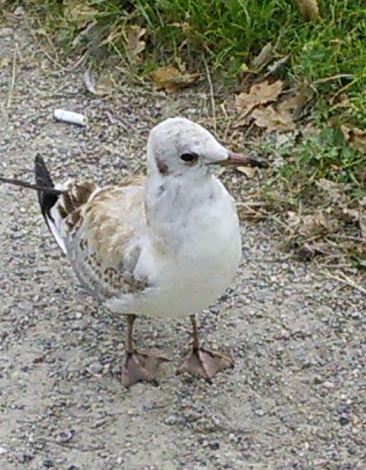 Vastus: naerukajaka noorlindAllikaid:https://www.looduspilt.ee/index.php?page=pilt&id=27345
https://www.looduskalender.ee/n/node/1651juvenile larus ridibundus või juvenile chroicocephalus ridibundus või Juvenile Black-headed Gull: 
https://www.birdspix.com/north-america/gulls-terns-and-skimmers-laridae/gulls-gulls-terns-and-skimmers-laridae/black-headed-gullhttps://www.allaboutbirds.org/guide/Black-headed_Gull/media-browser-overview/167695051 On esmaspäeva lõuna. Tallinnas Pae tänaval elav isik soovib laenata mõnda vahvat  paberil juturaamatut. Mida vähem aega ta raamatukogus käimisele kulutaks, seda parem oleks. Kuhu ja millal soovitaksite lugejal raamatuid laenama minna?Vastus: Esmaspäeviti ajavahemikus 14.55-15.25 peatub Lasnamäel Pae 43 Tallinna Keskraamatukogu raamatukogubuss Katariina Jee. Tallinna Keskraamatukogu haruraamatukogud esmaspäeviti ei tööta.Punktijaotus: Kui leiti Paepealse ja Laagna raamatukogud ja suunati sinna teisipäeval, või kui pakuti lahenduseks ka minekut peamajja Estonia pst 8 või võõrkeelse kirjanduse osakonda Liivalaia 40, siis saadi 0,5 punkti.Allikas: https://keskraamatukogu.ee/raamatukogu/raamatukogubuss/#marsruut Millises eesti ilukirjandusteoses leidub järgmine lause: „„Sa oled viisakas nagu hispaanlane, et tänan küsimast, kuidas tädil läheb, tänan küsimast, kuidas teie tädil läheb, tänan küsimast, kuidas onul läheb, tänan küsimast, kuidas teie onul läheb,“ naeris kasuisa õige lustakalt.“? Teos ei ole ilmunud enne 1990. aastat.Vastus: Lehte Hainsalu „Sul on teine“Allikas: http://www.keeleveeb.ee/Keeleveeb.ee-> vali korpustest ilukirjandus-> vajadusel uuri päringuinfost, kuidas täpselt otsida fraasi, kus kindlad sõnad üksteisele järgnevad-> piisab, kui otsingusse õigesti sisestada esimesed 3 sõna->vajuta tulemusele ja saa teada vastav teos. Mis vabriku märgiga on tegu ja mis aastal seda kasutama hakati?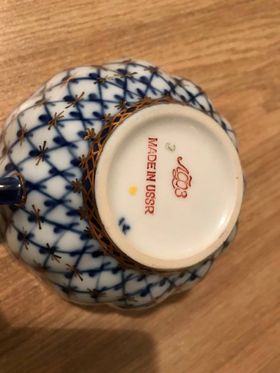 Vastus: a) Lomonossovi portselanivabrik Peterburgis (Leningradis) ehk Ленинградский фарфоровый завод имени М. В. Ломоносова.b) Kasutama hakati  1936 aastal https://www.ipm.ru, https://www.ipm.ru/o_zavode/proizvodstvo/ The factory used stylized Russian LFZ letters as ist logo in the 1936-1992 period. https://www.theoldstuff.com/en/component/phocagallery/category/4-lomonosov-marks25. septembril 2020 esilinastus Veiko Õunpuu värskeim linateos „Viimased“. Originaalmuusika kirjutas filmile Sven Grünberg, kuid lisaks on taustaks kasutatud mitmeid aegumatuid muusikapalu. Nende seas on Soome artisti Carola poolt 1971. aastal plaadistatud laul „Herrojen kanssa pellon laidassa“. Ka eesti keeles on see laul olemas. Kes seda esitas ja kuidas on laulu eestikeelne pealkiri?Vastus: Heidy Tamme „Kord härradega kõndisin“Allikaid: https://soundcloud.com/user-416380965/heidy-tamme-kord-harradega-kondisinhttps://sobranna.elu24.ee/1201394/heidy-tamme-me-elamegi-selleks-et-armastada-noudes-vastu-mitte-midagihttps://www.ester.ee/record=b2445154*est Loo eestikeelse pealkirja saab teada a) rootsikeelse pealkirja järgi otsides, tegemist on soomerootsi rahvalauluga: ”I fjol så gick jag med herrarna i hagen” site:eeb) soomekeelset pealkirja veebitõlke programmi abil tõlkides tuleb ebatäpne pealkiri, aga seda edasi googeldades jõuab siiski tulemuseni.Kus Eestis ja kui palju leiti olendit Platytrombidium Fasciatum loodusvaatluse käigus vahemikus 01.09.2019–01.09.2020? Vastus: Järva maakond, Paide linn, Mustla küla; 3 tk.Allikas: http://loodus.keskkonnainfo.ee/lva_kaart/  või https://lva.keskkonnainfo.ee/ -> kõik vaatlused -> otsing